Images of the current door: Mould and Damp Visible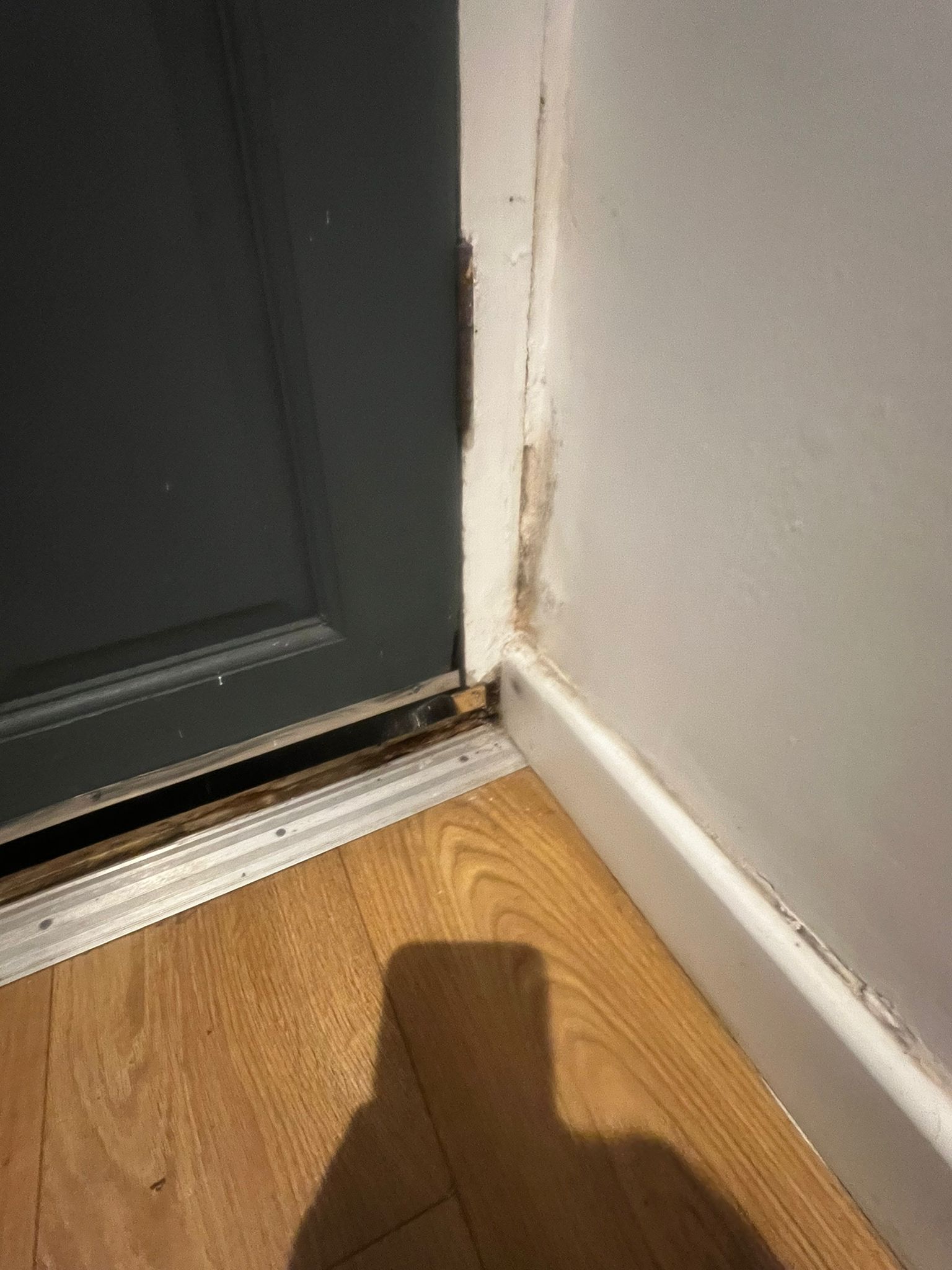 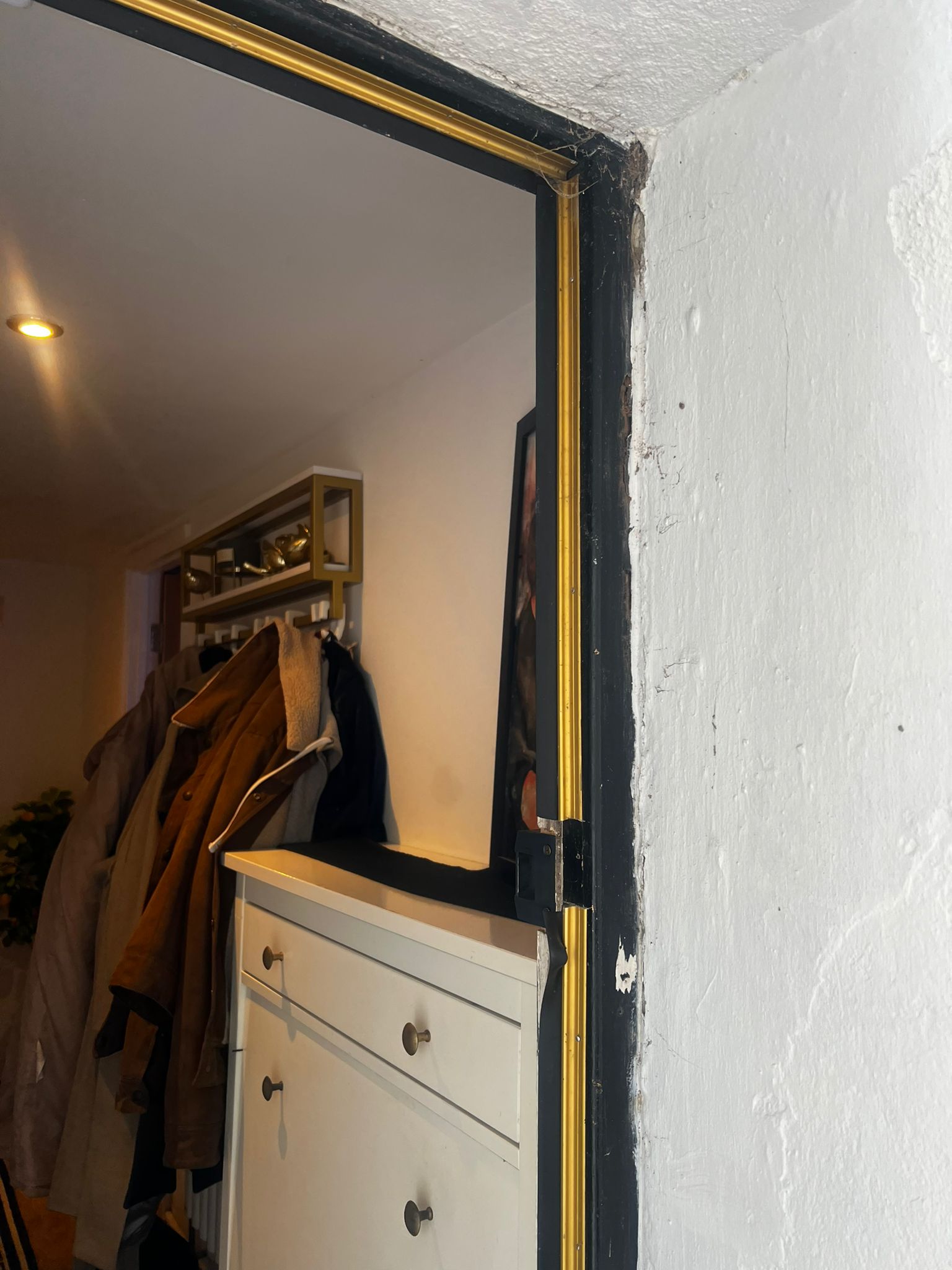 Current Door 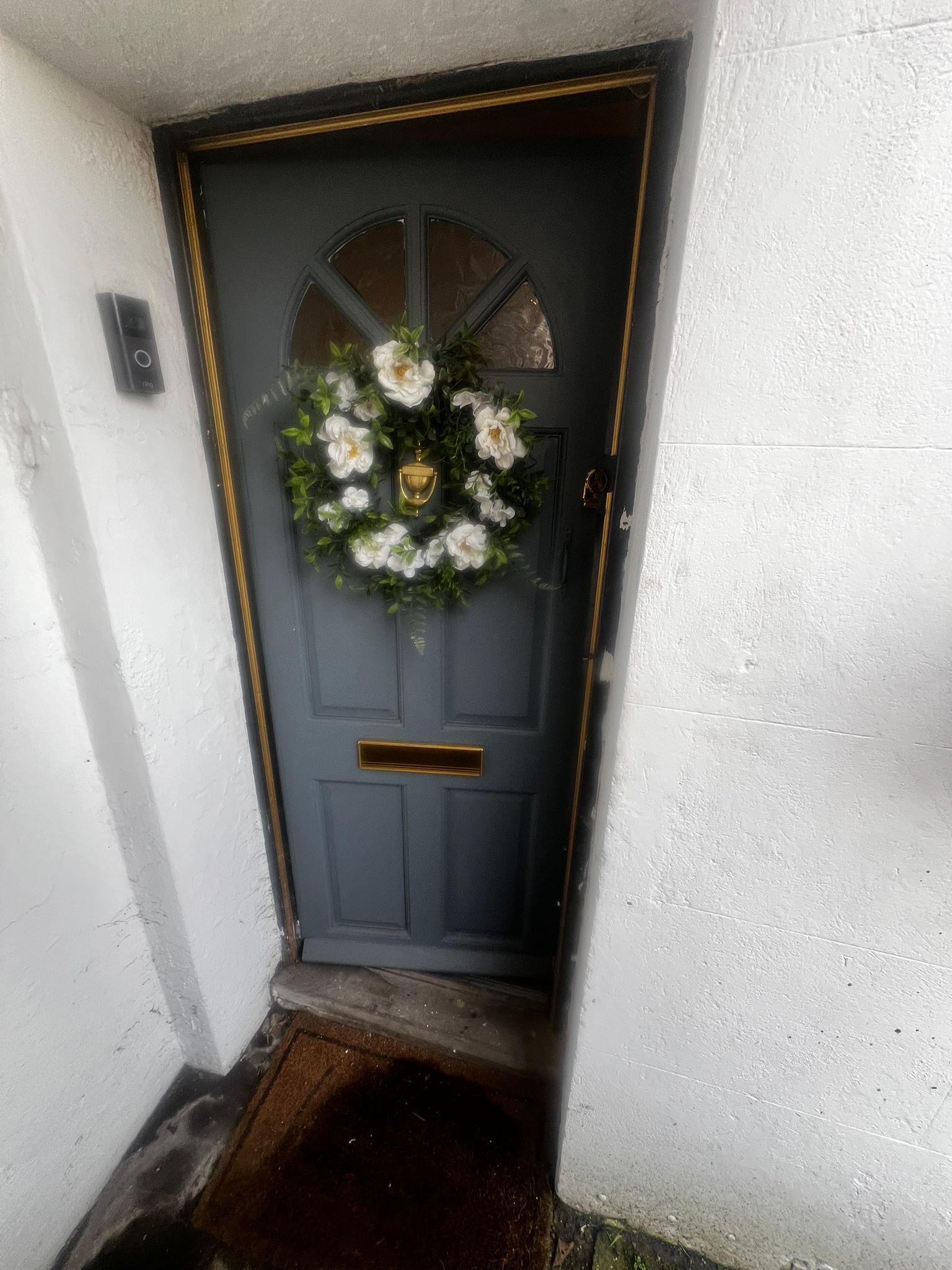 Old and Rotten Door Frame: 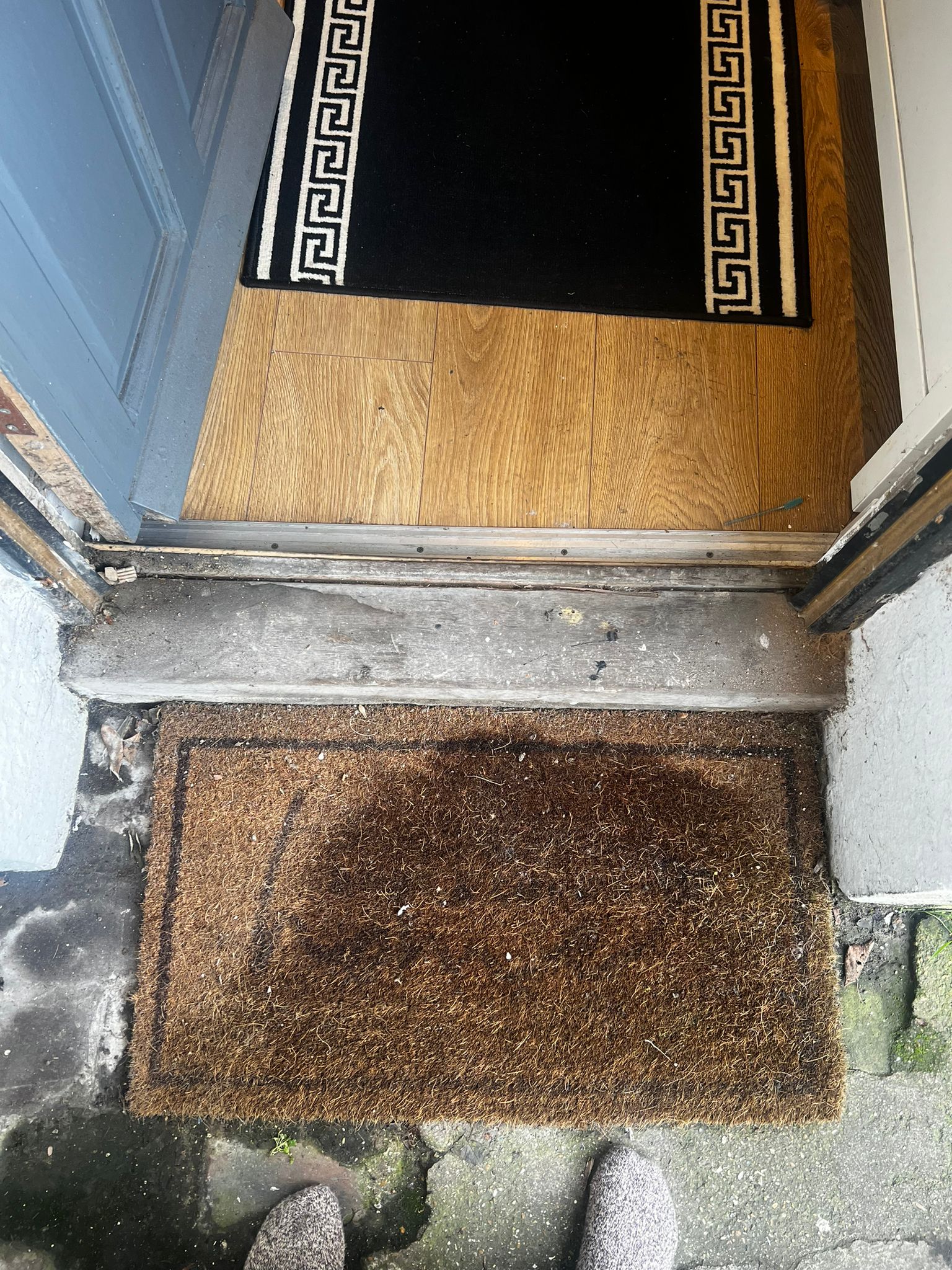 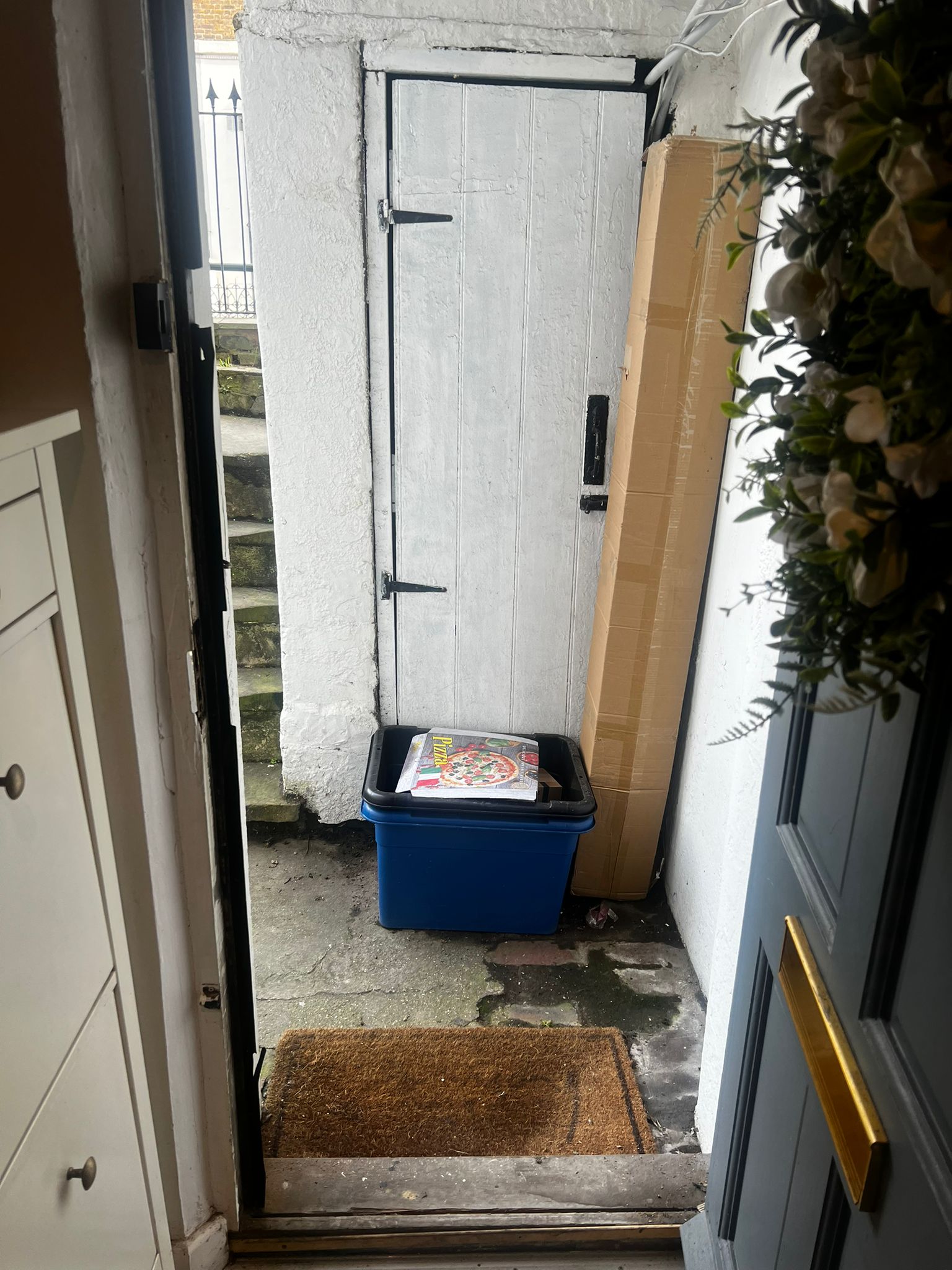 Inside of the doorframe 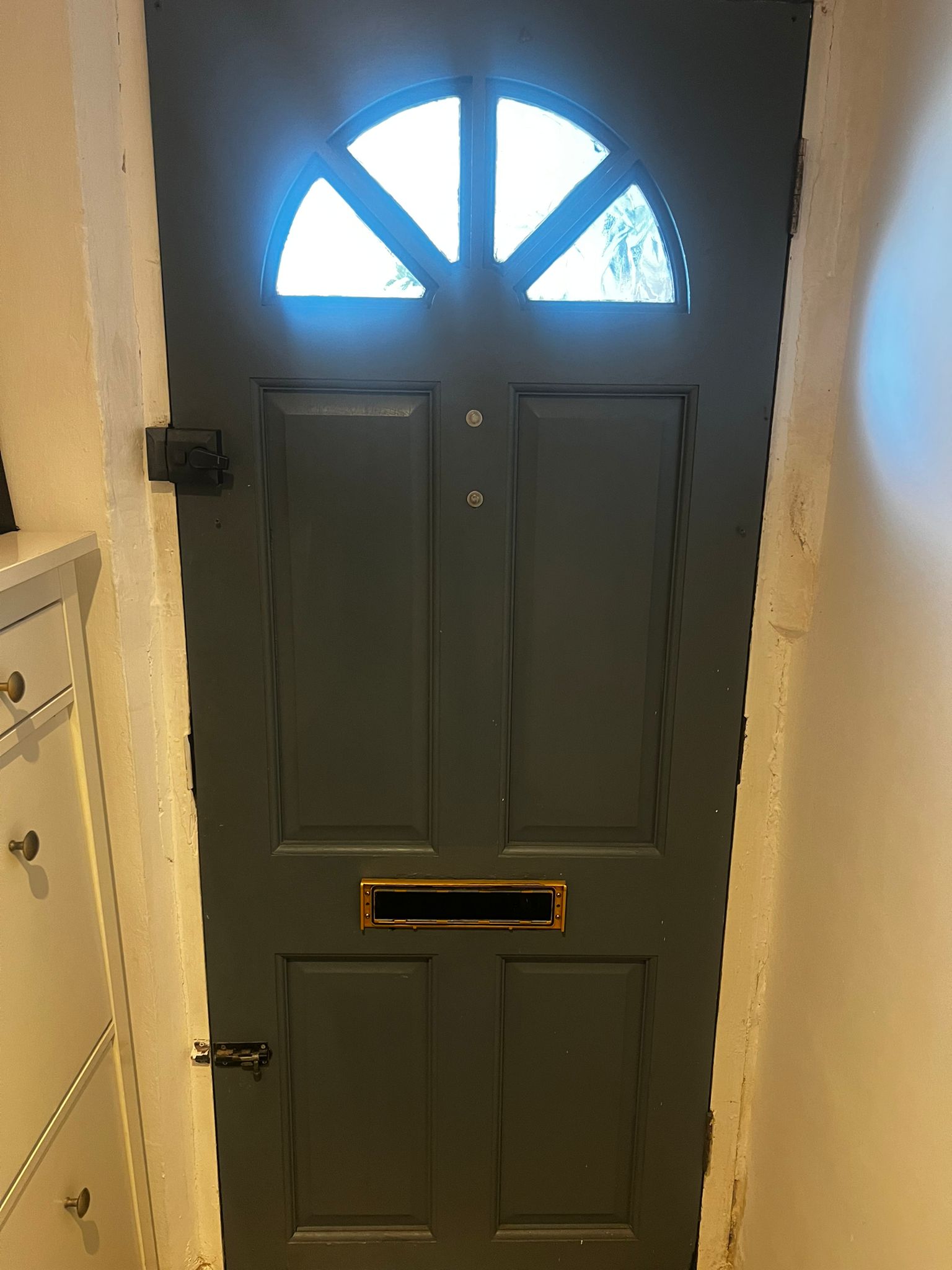 